Ответы: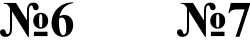 Контрольная ра0ота по математикедля  6 класса.Іfритерии  оценивания.Выставление оценок: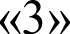 За дополнительную часть можно поставить одну или две оценки, на усмотрение учителя.rs1rs1rs1№2№3№4№4№4№5а6в№2№3а6в№5а6Вариант 1560,256 7300,4954°7,5130231,6291	412 + 155	16	3Вариант 22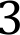 0,57 17зо0,4996°5,25480781,20,255	212 + 152	13	6Количествобаллов111211113322